Obr. PD-OBVOBVESTILO O LETOVANJUUporabnik:  __________________________________________________________________(ime in priimek, naslov)Na podlagi vaše prijave za letovanje z dne ______________ in njene ODOBRITVE / ZAVRNITVE (ustrezno obkroži) vas obveščamo, da vam JE / NI (ustrezno obkroži) odobreno letovanje v počitniški enoti:____________________________________________________________________________(lokacija in naslov počitniške enote)v terminu dne	od _________________  do _________________.RAZLOG ZAVRNITVE:_____________________________________________________________________________________
__________________________________________________________________________________________________________________________________________________________________________POMEMBNO: V skladu z 21. členom pravilnika o počitniški dejavnosti lahko uporabnik odpove letovanje pod pogoji, ki so navedeni v 22. in 23. členu pravilnika. Ljubljana, dne  _____________________            	  Žig:					Pristojni delavec: 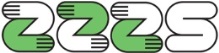 Zavod za zdravstveno
zavarovanje Slovenije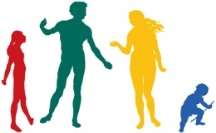 DirekcijaMiklošičeva cesta 241507 LjubljanaDirekcijaMiklošičeva cesta 241507 LjubljanaTel.: 01 30 77 300E-pošta: letovanje@zzzs.siwww.zzzs.si